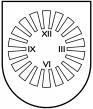 LATVIJAS  REPUBLIKA PRIEKUĻU NOVADA PAŠVALDĪBAReģistrācijas Nr. 90000057511, Cēsu prospekts 5, Priekuļi, Priekuļu pagasts, Priekuļu novads, LV-4126 www.priekuli.lv, tālr. 64107871, e-pasts: dome@priekulunovads.lvLēmumsPriekuļu novada Priekuļu pagastā2020.gada 24. septembrī					                           Nr.419										                (protokols Nr.15,33.p)Par līdzfinansējumu Cēsu pilsētas Sporta skolaiPriekuļu novada dome izskata Cēsu novada pašvaldības Cēsu pilsētas sporta skolas iesniegumu (reģistrēts pašvaldībā 09.07.2020. Nr. 3.1-5.2/2020-3539) par  līdzfinansējumu Cēsu pilsētas Sporta skolai Priekuļu novada profesionālās ievirzes sporta izglītības futbola programmās nodarbināto pedagogu daļējai darba samaksai un kvalitātes piemaksām no 2020. gada 1. septembra līdz 31. decembrim.Izvērtējot domes rīcībā esošo informāciju, konstatēts, ka lai varētu nodrošināt profesionālās ievirzes sporta izglītības grupu darbu atbilstoši Ministru kabineta noteikumu Nr. 508 “Kārtība, kādā valsts finansē profesionālās ievirzes sporta izglītības programmas” un šajos noteikumos paredzētās stundas treniņos, sacensībās nodarbināto pedagogu darba samaksai, piemaksām un darba devēja valsts sociālās apdrošināšanas obligāto iemaksu veikšanai, Cēsu pilsētas sporta skolai nepieciešams papildus finansējums no pašvaldībām, kuru teritorijā dzīvojošie izglītojamie, skolā iegūst profesionālas ievirzes sporta izglītību.Futbola izglītības programma daļēji tiek realizēta Priekuļu novada administratīvajā teritorijā, Priekuļu vidusskolas sporta zālē un stadionā.Likuma “Par Pašvaldībām” 15. panta pirmās daļas 4. punkts nosaka, ka pašvaldība gādā par iedzīvotāju izglītību (iedzīvotājiem noteikto tiesību nodrošināšana pamatizglītības un vispārējās vidējās izglītības iegūšanā; pirmsskolas un skolas vecuma bērnu nodrošināšana ar vietām mācību un audzināšanas iestādēs; organizatoriska un finansiāla palīdzība ārpusskolas mācību un audzināšanas iestādēm un izglītības atbalsta iestādēm u.c.).Pamatojoties uz likuma “Par pašvaldībām” 95. panta otro daļu pašvaldību sadarbības līgumi slēdzami pašvaldības budžeta ietvaros, ja ir pieņemts attiecīgs domes lēmums.Ņemot vērā iepriekš minēto un pamatojoties likuma “Par pašvaldībām” 15.panta pirmās daļas 4.punktu, 95. panta otro daļu,  2017. gada 29. augusta Ministru kabineta noteikumiem Nr. 508 “Kārtība, kādā valsts finansē profesionālās ievirzes sporta izglītības programmas”, Priekuļu novada domes Finanšu komitejas 2020. gada 21.septembra atzinumu par lēmuma projektu (protokols Nr.10), atklāti balsojot: PAR –14 (Elīna Stapulone, Aivars Tīdemanis, Aivars Kalnietis, Dace Kalniņa, Juris Sukaruks, Jānis Ročāns, Jānis Mičulis,  Baiba Karlsberga, Mārīte Raudziņa, Normunds Kažoks, Māris Baltiņš, Elīna Krieviņa, Ināra Roce, Sarmīte Orehova), PRET –nav, ATTURAS –nav, Priekuļu novada dome nolemj:Piešķirt Cēsu pilsētas Sporta skolai līdzfinansējumu EUR 185.00 (viens simts astoņdesmit pieci euro, 00 centi) mēnesī no 2020. gada 1. septembra līdz 31. decembrim, futbola programmā nodarbināto pedagogu daļējai darba samaksai un kvalitātes piemaksām.2020.gada līdzfinansējumu EUR 248,00 (divi simti četrdesmit astoņi euro, 00 centi) apmērā paredzēt no plānotajiem līdzekļiem - budžetā "Sporta pasākumi" un līdzfinansējuma daļu EUR 492,00 (četri simti deviņdesmit divi euro,00 centi) apmērā paredzēt no “Līdzekļi neparedzētiem izdevumiem”.Slēgt sadarbības līgumu ar Cēsu novada pašvaldību un Cēsu pilsētas Sporta skolu.Atbildīgais par lēmuma izpildi finanšu jautājumos - Finanšu un grāmatvedības nodaļa.Kontroli par lēmuma izpildi veikt izpilddirektoram F.PuņeikoDomes priekšsēdētāja		(paraksts)					Elīna Stapulone